Этапы урокаЭтап урокаДеятельность учителяДеятельность обучающихся1.Организационныйэтап. Мотивация к деятельности (1 мин)Математику, друзья!Не любить никак нельзя,Очень строгая наука,Очень точная наука,Интересная наука –Эта математика!-Проверьте свою готовность к уроку.-Посмотрите друг на друга, улыбнитесь, у всех хорошее настроение? Начинаем наш урок.Слушают учителя, настраиваются на работу. Проверяют готовность к уроку.2. Актуализация опорных знаний (10 мин)Устный счёт.Индивидуальная работа у доски:-Заполните в «домиках» состав числа 10. (3 чел.)Фронтальная работа (открыть проектор!)1)Тренажёр «Сложение и вычитание в пределах 10» (на электронной доске).-Ребята, а мы с вами отправляемся на рыбалку, надо помочь коту Леопольду наловить как можно больше рыбы. Поможем?Работаем быстро и правильно находим ответы.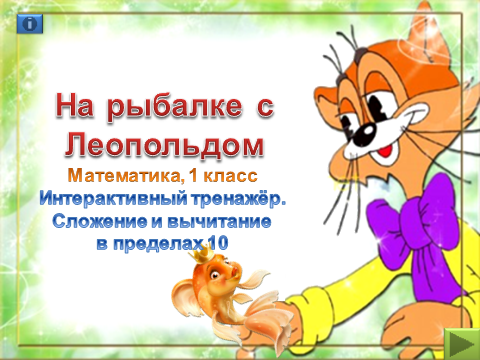 -Молодцы! А сейчас пришло время проверить работу наших одноклассников, которые работали у доски. (закрыть проектор!)2) Игра "Математическое лото". (работа в парах)  Зачеркните те числа, которые соответствуют высказываниям.а) -Зачеркните число, которое следует за числом 4.б) - Зачеркните число, которое состоит из чисел 5 и 4.в) - Зачеркните число, которое предшествует числу 8.г) - Зачеркните число, которое получится если к 3 прибавить1.д)- Зачеркните число, которое меньше 2 на 1.ж) - Зачеркните число, которое является следующим после числа 2 .                                                                                     з) - Зачеркните число, которое при счете стоит между числами1и3. и) –Зачеркните число, которое меньше 7 на 1. -Ребята, какое число  у вас осталось?-Поднимите руки та пара, у которых осталось число 10.Молодцы!3) «Лестница Знаний»- Давайте поднимемся по лестнице знаний. Расскажите, что вы знаете о числе 10. (Лестница знаний на доске)- Назовите число, предшествующее 10.- Назовите число, следующее за числом 10.- Почему число 10 называют двузначным?- 10 - это 5 и ?- Сколько в числе 10 десятков, а сколько единиц?- Молодцы! Высоко поднялись по лестнице знаний.Выходят к доске, заполняют пустые «окошечки».(По выбору учителя, кто испытывал затруднения).Выходят к доске по одному, читают выражение и находят правильный ответ среди предложенных, нажимают на ответ.Оценивают работу одноклассников, делают выводы.Зачёркивают соответствующие числа. Работают в паре.Отвечают на вопросы учителя. при помощи «колобка» поднимаются по «лестнице знаний».(«колобка» передвигает учитель).Воспроизводят по памяти информацию, необходимую для решения учебной задачи.3.Постановка учебной проблемы (2 мин)-Ребята, посмотрите на самую высокую ступеньку. Что видите, прочитайте.-Сформулируйте тему нашего сегодняшнего урока. (сложение с числом 10).- Какую цель мы сегодня перед собой поставим? (научиться складывать число 10 с однозначнымичислами).Формулируют тему урока.Ставят цель.4. Открытие нового знания (5 мин)5.Первичное восприятие и усвоение нового теоретического учебного материала (8 мин)1.Практическая работа с палочками.-Ребята, приготовьте палочки. Отсчитайте 10 палочек и положите перед собой. Сколько палочек? Как по-другому скажем? (десяток)-Теперь кладём ещё одну палочку. Сколько получилось? (11)Еще одну палочку, сколько получилось?(12)Еще одну палочку и т.д.-На сколько увеличивается каждое число?2. Работа с числами на доске:- Назовите числа хором: 13, 15, 19, 11, 14, 17, 12, 18, 16. -В числе 10 на первом месте справа находятся единицы, на втором месте справа находятся десятки.-Назовите единицы в этих числах.3.Наблюдение за выражениями.(выражения на доске)              Ребята, рассмотрите данные суммы.10+5=1510+3=1310+7=1710+9=19                                                                                              -Чем похожи данные суммы?-Сделайте вывод, какое число получаетсяпри сложении числа 10 с однозначным числом.(в значении числа, которое получается в разряде единиц появляется цифра однозначного числа, которая прибавляется).Работа по учебнику с. 28(с применением электронной доски). (устно)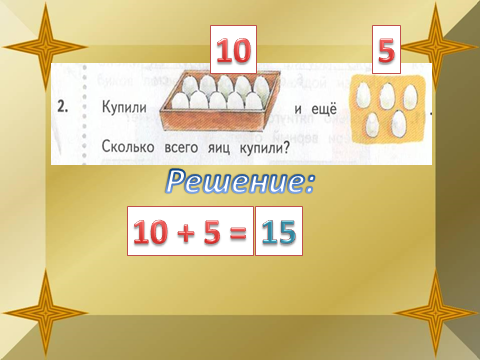 -Откройте учебники на стр. 28, найдите № 2, давайте решим задачу. Давайте вспомним, что есть в задаче? (условие и вопрос). (открыть проектор!) Помогите мне прочитать задачу.-Купили 10 и ещё 5 яиц. Сколько всего яиц купили?- Какоеусловие? Какойвопрос?Как будем решать задачу?(10+5=15)-Как получили 15?-Молодцы, ребята! Мы много работали, пришло время отдохнуть.Физминутка.(выполняют движения с электронной доской). (закрыть проектор!)Решение выражений в тонкой тетради № 4(1,2 столбик) из учебника.-Открыли тоненькие тетради, от последней работы отступили 4 клетки, на пятой поставили точку.(желающие учащиеся выходят к доске и решают выражения у доски).10+6=16          10+5=1510+8=18          10+9=19-Молодцы, ребята! Выполняют практическую работу с палочками. Делают вывод.Отвечают на вопросы.Называют числа, определяют количество единиц в каждом числе.Рассматривают, анализируют, сравнивают. Делают вывод.Применяют полученные знания при решении задачи. Вспоминают, из каких частей состоит задача.Формирование умения строить свои высказывания (речевые) в соответствии с поставленной задачей.Повторяют движения ,которые видят на экране, некоторые импровизируют.Соблюдают орфографический режим, контролируют свою деятельность, выполняют самопроверку: сравнивают с образцом на доске.Индивидуально работают у доски.6. Первичное закрепление нового материала (8 мин)Самостоятельная работа в печатной тетради с. 19, №1.-Откройте печатные тетради на стр. 19, выполните № 1 самостоятельно.(задание: записать, сколько предметов на каждом рисунке, ответы:13,18,11,14,12).-А теперь поменяйтесь тетрадями и проверьте работу друг у друга. Назовите правильные ответы. Оцените работу.Самостоятельная работа в печатной тетради с. 20, №3.(Задача:Когда из класса вышли трое учеников, там остались 10 учеников. Сколько учеников было в классе? Оцени решение задачи. (10-3=7, неверно).Резерв. Самостоятельная работа в печатной тетради с. 20, №4.-А сейчас ребята вы выполните по работу в тетради, №4, будьте внимательны!10+4                                  10+910+1                                  10+610+7                                  10+810+2                                  10+010+5                                  10+3(Кто быстро выполняет работу, получает карточку дополнительно).Самостоятельно выполняют работу, применяют полученные знания, контролируют свою работу.Взаимопроверка в парах. Оценивают правильность решения задачи. Выбирают правильный ответ, ставят «галочку».Самостоятельно работают  в тетради на печатной основе. Контроль учителя.7. Итог урока. Рефлексия (5 мин)Беседа.- Молодцы, ребята. Хорошо работали  на уроке. Что нового узнали на уроке?( в единицах вместо 0 пишем число, которое прибавляли). Где в жизни пригодятся эти знания?Что понравилось на уроке? Что вызвало затруднения?                                                              Назовите, кто сегодня хорошо работал на уроке из класса на ваше усмотрение.Рефлексия. Ребята, а сейчас оцените своё настроение и свою деятельность  на уроке, у меня на доске яблонька, давайте на неё повесим яблоки, если вы довольны уроком и настроение у вас улучшилось, то выберете красное яблоко, а если вы не поняли тему на уроке и у вас не очень хорошее настроение, то жёлтое. Вначале это сделает 1 ряд, затем 2 ряд, ну а потом 3 ряд.Урок наш окончен,И выполнен план.Спасибо, ребята,Огромное вам,За то, что упорно, Усердно трудились!И знания вашиНам всем пригодились!Подводят итог, вспоминают цель урока, анализируют свою работу, делают вывод.Осуществляют итоговый контроль, оценивают результаты деятельности своих одноклассников.Оценивают своё настроение, выбирают цвет яблока и вешают на яблоньку.Дети выражают свои эмоции по поводу урока.